Grammatica: MORFOLOGIA NOME e COGNOME________________________________________ ; CLASSE _______ ; DATA ___/___/_____• Questi nomi hanno un significato completamente diverso se si cambia il genere.Con l’aiuto del dizionario, prova a scrivere una frase per ognuno dei due significati.1. Il pasto  . . . . . . . . . . . . . . . . . . . . . . . . . . . . . . . . . . . . . .	8. Il velo . . . . . . . . . . . . . . . . . . . . . . . . . . . . . . . . . . . . . . . .La pasta  . . . . . . . . . . . . . . . . . . . . . . . . . . . . . . . . . . . . .	La vela . . . . . . . . . . . . . . . . . . . . . . . . . . . . . . . . . . . . . . .2. Il mostro  . . . . . . . . . . . . . . . . . . . . . . . . . . . . . . . . . . . .	9. Il colpo . . . . . . . . . . . . . . . . . . . . . . . . . . . . . . . . . . . . . .La mostra  . . . . . . . . . . . . . . . . . . . . . . . . . . . . . . . . . . .	La colpa . . . . . . . . . . . . . . . . . . . . . . . . . . . . . . . . . . . . .3. Il pizzo  . . . . . . . . . . . . . . . . . . . . . . . . . . . . . . . . . . . . . .	10. La banca   . . . . . . . . . . . . . . . . . . . . . . . . . . . . . . . . . . . .La pizza  . . . . . . . . . . . . . . . . . . . . . . . . . . . . . . . . . . . . .	Il banco  . . . . . . . . . . . . . . . . . . . . . . . . . . . . . . . . . . . . .4. Il palo  . . . . . . . . . . . . . . . . . . . . . . . . . . . . . . . . . . . . . . .	11. Il capitale  . . . . . . . . . . . . . . . . . . . . . . . . . . . . . . . . . . .La pala  . . . . . . . . . . . . . . . . . . . . . . . . . . . . . . . . . . . . . .	La capitale  . . . . . . . . . . . . . . . . . . . . . . . . . . . . . . . . . .5. Il busto . . . . . . . . . . . . . . . . . . . . . . . . . . . . . . . . . . . . . .	12. Il torto . . . . . . . . . . . . . . . . . . . . . . . . . . . . . . . . . . . . . . .La busta . . . . . . . . . . . . . . . . . . . . . . . . . . . . . . . . . . . . .	La torta . . . . . . . . . . . . . . . . . . . . . . . . . . . . . . . . . . . . . .6. Il caso  . . . . . . . . . . . . . . . . . . . . . . . . . . . . . . . . . . . . . . .	13. Il soffitto . . . . . . . . . . . . . . . . . . . . . . . . . . . . . . . . . . . .La casa  . . . . . . . . . . . . . . . . . . . . . . . . . . . . . . . . . . . . . .	La soffitta . . . . . . . . . . . . . . . . . . . . . . . . . . . . . . . . . . .7. Il punto . . . . . . . . . . . . . . . . . . . . . . . . . . . . . . . . . . . . .	14. Il suolo  . . . . . . . . . . . . . . . . . . . . . . . . . . . . . . . . . . . . . .La punta . . . . . . . . . . . . . . . . . . . . . . . . . . . . . . . . . . . . .	La suola  . . . . . . . . . . . . . . . . . . . . . . . . . . . . . . . . . . . . .• Completa la tabella inserendo le forme mancanti. Se non le conosci, guardasul dizionario.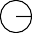 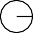 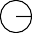 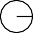 3• Inserisci l’articolo o la desinenza necessari.la lezion . . .	11.	videogioco. . . . . problema	12.	giovedìil poet . . .	13. la soluzion . . .. . . . . operaio	14	pilotail giornalist . . .	15	parrucchierail cugin . . .	16.	salame. . . . . formaggio	17. il pomodor . . .. . . . . mano	18	climalo zuccher . . .	19. lo student . . .la carn . . .	20	bontà4• Nel brano che segue le parole in corsivo sono nomi. Sottolinea in blu i nomi maschili e in rosso i nomi femminili.Un incredibile incidente è avvenuto all’aeroporto del Cairo. Per non investire un cammello che trotterellava da solo sulla pista, il pilota di un aereo che stava decollando ha sbandato ed è fini- to sulla sabbia, atterrando malamente sulla pancia, perché il carrello con le ruote era ormai stato ritirato. Non ci sono state vittime, ma il velivolo ha subito gravi danni. Non si sa da quale caro- vana sia fuggito l’animale, che – apparendo all’improvviso –  ha spaventato il pilota, costrin- gendolo ad una manovra d’emergenza, per evitare un investimento che sarebbe stato molto peri- coloso. L’aeroporto è rimasto chiuso due ore per sgomberare la pista e riattivare il traffico.(adattato dalla «Domenica del Corriere», 11 luglio 1965)                  5• Sottolinea nel brano i nomi comuni e metti la lettera maiuscola ai nomi propri.Il sindaco si mette alla guida dell’auto municipale per trasportare i concittadini non serviti dal tra- sporto pubblico. Sta succedendo a drezzo (como), comune di mille abitanti al confine con la sviz- zera. Per più di due mesi l’autobus non potrà transitare, perché un cantiere interrompe la strada. E dal momento che la spt, la società che gestisce la linea, non ha istituito un servizio navetta, è intervenuto il primo cittadino, lorenzo canepa, che ha messo disposizione la fiat uno del comu- ne per trasportare gli utenti alla fermata più vicina, a due chilometri dal paese, mettendosi per- sonalmente alla guida, quando è necessario.(da «L’Avvenire», 13 giugno 2001) 6• Inserisci i nomi nella colonna giusta della tabella. Metti la lettera maiuscolaai nomi propri.alessandro manzoni • bottiglia • ferro • luce • unghia • statua • gambaarancia • milano • londra • roberto • giocattolo • vittorio emanueleberlusconi • africa • rio delle amazzoni • appennini • bologna • vasco rossiinformazione • ralph schumacher • papà • dizionario 7• Scrivi vicino a ogni nome proprioil nome comune che lo spiega e vicino a ogni nome comune un nome proprio adatto. 8 • Scrivi vicino a ogni nome collettivo da quali persone, animali  o cose è formato, scegliendo dall’elenco.      api • clienti • giocatori • navi • alberi •1. Alessandro Del Piero2. Giacomo Leopardi	. . . . . . . . . . . . . . . . . . . . . .3. Venezia	. . . . . . . . . . . . . . . . . . . . . .4. Ferrari	. . . . . . . . . . . . . . . . . . . . . .5. Juventus	. . . . . . . . . . . . . . . . . . . . . .6. Danubio	. . . . . . . . . . . . . . . . . . . . . .7. Sicilia	. . . . . . . . . . . . . . . . . . . . . .8. montagna	.E.v. e. r. .e.s.t. . . . . . . . . . . . . .9. lago	. . . . . . . . . . . . . . . . . . . . . .10. cantante	. . . . . . . . . . . . . . . . . . . . . .                  .    c.a.l.c.ia. .t.o.r.e. . . . . . . . . . . .mucche • foglie • musicisti • giudici • fogliLo sciame è un gruppo di . . . . . . . . . . . . . . . .La flotta è formata da . . . . . . . . . . . . . . . . .La squadra è formata da . . . . . . . . . . . . . . . . .La mandria è formata da . . . . . . . . . . . . . . . .La risma è un insieme di . . . . . . . . . . . . . . . . .La clientela è formata da . . . . . . . . . . . . . . . .La giuria è un gruppo di . . . . . . . . . . . . . . . . .Il fogliame è formato da . . . . . . . . . . . . . . . . .Il bosco è formato da . . . . . . . . . . . . . . . . .L’orchestra è un gruppo di. . . . . .MaschileFemminileMaschileFemminile1. il ragazzola ragazza15. il gallola gallina2. il cavallo. . . . . . . . . . . . . . . . . . .16. il re. . . . . . . . . . . . . . . . . . .3. l’elefante. . . . . . . . . . . . . . . . . . .17. . . . . . . . . . . . . . . . . . . .la cugina4. . . . . . . . . . . . . . . . . . . .la lettrice18. il cane. . . . . . . . . . . . . . . . . . .5. il bidello. . . . . . . . . . . . . . . . . . .19. . . . . . . . . . . . . . . . . . . .la maestra6. lo zio. . . . . . . . . . . . . . . . . . .20. il giornalista. . . . . . . . . . . . . . . . . . .7. . . . . . . . . . . . . . . . . . . .la telefonista21. il lattaio. . . . . . . . . . . . . . . . . . .8. il fidanzato. . . . . . . . . . . . . . . . . . .22. il sarto. . . . . . . . . . . . . . . . . . .9. . . . . . . . . . . . . . . . . . . .la contadina23. il suonatore. . . . . . . . . . . . . . . . . . .10. lo sciatore. . . . . . . . . . . . . . . . . . .24. . . . . . . . . . . . . . . . . . . .la pianista11. il regista. . . . . . . . . . . . . . . . . . .25. il panettiere. . . . . . . . . . . . . . . . . . .12. . . . . . . . . . . . . . . . . . . .la professoressa26. il preside. . . . . . . . . . . . . . . . . . .13. . . . . . . . . . . . . . . . . . . .la biologa27. lo studente. . . . . . . . . . . . . . . . . . .14. il segretario. . . . . . . . . . . . . . . . . . .28. . . . . . . . . . . . . . . . . . . .la nonna